様式第３号（第９条関係）福祉教育活動助成事業報告書令和　年　　月　　日社会福祉法人朝来市社会福祉協議会会長様学校等名園長・校長名下記のとおり、福祉教育活動助成事業について関係書類を添えて報告します。１．添付書類□　福祉教育活動助成事業報告書（本紙・裏面あり）□　活動ごとの写真□　活動で使用した資料、児童・生徒の感想など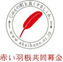 ２．活動実績実施活動コース活動内容活動日活動場所対象園児・学年対象人数具体的な内容実施活動コース活動内容活動日活動場所対象児童・学年対象人数具体的な内容実施活動コース活動内容活動日活動場所対象児童・学年対象人数具体的な内容実施活動コース活動内容活動日活動場所対象児童・学年対象人数具体的な内容